Mental Health Waiver ContactsToll-Free Number: 1-866-548-0265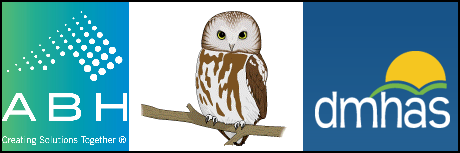 DMHAS Administration: Erin Leavitt-Smith, LPC, Assistant Director, Statewide Svc (860)-262-6966 erin.leavitt-smith@ct.govKatie Daly, LCSW, Program Manager (860) 262-6956 Mary Ives, Administrative Assistant (860) 262-6957 mary.ives@ct.govABH Staff: Ann Marie Luongo, LPC, Program Manager (860) 704-6211 aluongo@abhct.comJenny DeMars, Quality Assurance Supervisor (860) 704-6254 jdemars@abhct.comVACANT, Program Specialist Chasaree Dow, Utilization Review Specialist (860) 704-6186 cdow@abhct.comEmilie LeBlanc, Claims Coordinator (860) 704-6123 eleblanc@abhct.com